Union particulière pour la classification internationale des brevets (Union de l’IPC)Groupe de travail sur la révision de la CIBTrente-quatrième sessionGenève, 2 – 6 novembre 2015Projet d’ordre du jour rÉvisÉétabli par le Secrétariat	Ouverture de la session	Adoption de l’ordre du jour
Voir le présent document.	Rapport sur la treizième session du Groupe de travail (WG1) de l’IP5 sur la classification Rapport verbal présenté par l’USPTO au nom des offices de l’IP5.	Projets de révision de la CIB relatifs au domaine de la mécanique
Voir les projets  C 472, C 476, C 477, C 478, C 479, C 482, C 484, C 485, F 025, F 036, F 038, F 041, F 042, F 056 et F 060.	Projets de révision de la CIB relatifs au domaine de l’électricité
Voir les projets  C 474, F 008, F 023, F 032, F 033, F 035, F 043, F 044, F 045 et F 062.	Projets de révision de la CIB relatifs au domaine de la chimie
Voir les projets  C 469, C 471, C 480, C 481, C 483, F 026, F 027, F 030, F 034, F 040 et F 057.	Projets de définitions de la CIB relatifs au domaine de la mécanique
Voir les projets  D 271, D 305, D 306, D 307, D 308 et D 309.	Projet de définitions de la CIB relatif au domaine de la chimie
Voir le projet  D 228.	Projets de maintenance de la CIB relatifs au domaine de la mécanique
Voir les projets  M 611, M 614, M 751 et M 757.	Projets de maintenance de la CIB relatifs au domaine de l’électricité
Voir les projets  M 613, M 755 et M 756.	Projet de maintenance de la CIB relatif au domaine de la chimie
Voir le projet  M 612.	Actualités sur les questions informatiques concernant la CIB
Exposé du Bureau international.	Prochaine session du groupe de travail	Clôture de la sessionLa séance d’ouverture débutera le lundi 2 novembre 2015, à 10 heures, au siège de l’OMPI, 34, chemin des Colombettes à Genève.[Fin du document]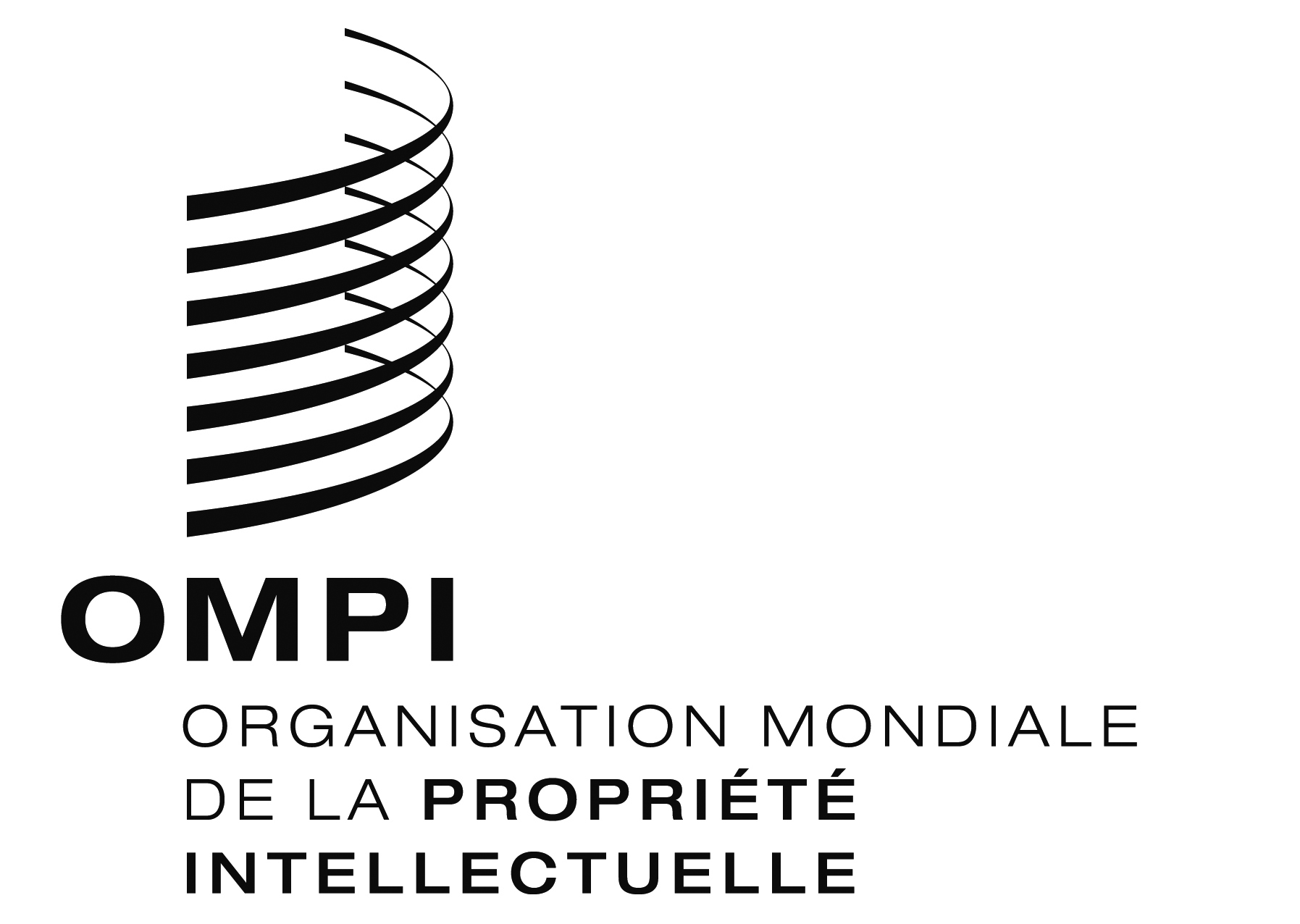 FIPC/WG/34/1 prov.2 IPC/WG/34/1 prov.2 IPC/WG/34/1 prov.2 ORIGINAL : anglaisORIGINAL : anglaisORIGINAL : anglaisDATE : 20 octobre 2015DATE : 20 octobre 2015DATE : 20 octobre 2015